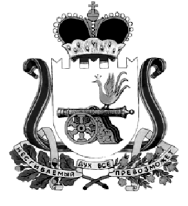 АДМИНИСТРАЦИЯ ВЛАДИМИРОВСКОГО СЕЛЬСКОГО ПОСЕЛЕНИЯХИСЛАВИЧСКОГО РАЙОНА СМОЛЕНСКОЙ ОБЛАСТИРаспоряжение от  31 марта 2014  г.                            № 9Об объявлении замечания.Объявить старшему инспектору Администрации Владимировского сельского поселения – Новиковой Н.В. замечание за нарушение законодательства о противодействии коррупции в части размещения заказов на поставку товаров, выполнение работ, оказание услуг для государственных и муниципальных нужд.Глава Администрации Владимировского с/пХиславичского районаСмоленской области                                                           И.И. ТимощенковАДМИНИСТРАЦИЯ ВЛАДИМИРОВСКОГО СЕЛЬСКОГО ПОСЕЛЕНИЯХИСЛАВИЧСКОГО РАЙОНА СМОЛЕНСКОЙ ОБЛАСТИРаспоряжение от  31 марта 2014  г.                            № 10Об объявлении замечания.В связи с нарушением сроков размещения информации, объявить старшему инспектору Администрации Владимировского сельского поселения – Новиковой Н.В. замечание за нарушение  законодательства о противодействии коррупции в части соблюдения принципа открытости деятельности муниципальных образований. Глава Администрации Владимировского с/пХиславичского районаСмоленской области                                                           И.И. Тимощенков